H
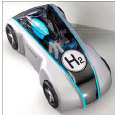 He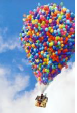 Li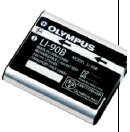 Be
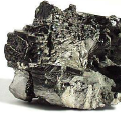 B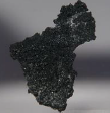 C
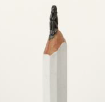 N
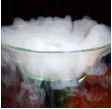 O
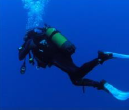 F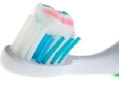 Ne


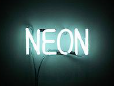 Na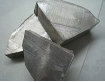 Mg
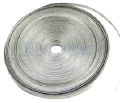 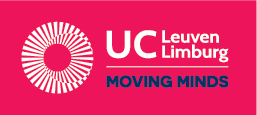 